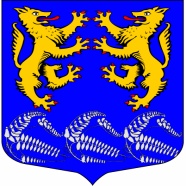 Муниципальное образование«ЛЕСКОЛОВСКОЕ СЕЛЬСКОЕ ПОСЕЛЕНИЕ»Всеволожского муниципального района Ленинградской областиАДМИНИСТРАЦИЯП О С Т А Н О В Л Е Н И Е23.03.20212323.03.2021г              дер. Верхние Осельки					                             № 67В связи с допущенной технической ошибкой администрация муниципального образования «Лесколовское сельское поселение» Всеволожского муниципального района Ленинградской областиПОСТАНОВЛЯЕТ:1. Отменить Постановление администрации муниципального образования «Лесколовское сельское поселение» Всеволожского муниципального района Ленинградской области от 24.02.2021 г. № 42 «О проведении торгов в форме аукциона на право заключения договора аренды земельного участка».2. Сектору муниципального имущества и землепользования администрации оформить Постановление о проведении торгов в форме аукциона на право заключения договора аренды земельного участка в соответствии с действующим законодательством.3. Опубликовать настоящее Постановление в средствах массовой информации и разместить на официальном сайте администрации муниципального образования «Лесколовское сельское поселение» Всеволожского муниципального района Ленинградской области в сети «Интернет».4. Контроль  исполнения настоящего постановления оставляю за собой. Глава администрации                                                                                           А.А. СазоновСогласовано:Ведущий специалист сектора муниципальногоимущества и землепользования                                    Т. В. Снеткова«___»_____________2021 г.Начальник сектора муниципальногоимущества и землепользования                                    Н. В. Танонова«___»_____________2021 г.Главный специалист – юрист администрации                                    А.Ф. Толмачев«___»_____________2021 г.Об отмене постановления от 24.02.2021 г. № 42 «О проведении торгов в форме аукциона на право заключения договора аренды земельного участка»